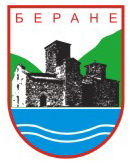 ЦРНА ГОРАОПШТИНА БЕРАНЕБрој: 01-018/20-1464/1Беране, 02.07. 2020. годинеБрој из евиденције поступака јавних набавки: 38/20 ЦНа основу члана 30 Закона о јавним набавкама („Службени лист ЦГ“, бр. 42/11, 57/14, 28/15 и 42/17) и Правилника за поступање Општине Беране приликом спровођења поступка набавке мале вриједности, бр. 01-031-2863 од 13. 09. 2017. године, Општина Беране, достављаЗАХТЈЕВ ЗА ДОСТАВЉАЊЕ ПОНУДАЗА НАБАВКЕ МАЛЕ ВРИЈЕДНОСТИI Подаци о наручиоцу I  Предмет набавкеРобеIII Опис предмета набавке: Набавка кафе 230 кг за  потребе клуба одборника (Бифе) Општине Беране.ЦПВ- 	15861000-1 КафаIV Процијењена вриједност набавке:Процијењена вриједност набавке са урачунатим ПДВ-ом 1.500,00 €;V ТЕХНИЧКЕ КАРАКТЕРИСТИКЕ ИЛИ СПЕЦИФИКАЦИЈЕ ПРЕДМЕТА ЈАВНЕ НАБАВКЕ, ОДНОСНО ПРЕДМЈЕР РАДОВVI Начин плаћања30 дана од  дана испостављања  и контроле фактуре за  испоручену робу.VII Рок испоруке робе, извођења радова, односно пружања услуге:Рок извршења уговора је 1 годину од дана закључивања уговора, односно роба ће се испоручивати сукцесивно до висине процјењене, односно уговорене вриједности,  у  року од 1 дана од дана достављања захтјева за набавку наручиоца у зависности од његових потреба.VIII Критеријум за избор најповољније понуде:најнижа понуђена цијена                                                              број бодова 100Вредновање понуда по критеријуму најниже понуђена цијена вршиће се на сљедећи начин:За избор најповољније понуде, примјеном критеријума најнижа понуђена цијена, као основа за вредновање, узимају се понуђене цијене, дате од стране понуђача,чије су понуде исправне.Најнижа цијена добија максимални број бодова (100 бодова)Понуђачу који понуди најнижу цијену додјељује се максималан број бодова, док остали понуђачи добијају пропорционални број бодова у односу на најнижу понуђену цијену, према формули:IX  Рок и начин достављања понудаПонуде се предају  радним данима од 08 до 14 сати, закључно са даном  14. 07. 2020.  године до 10 сати.Понуде се могу предати:непосредном предајом на архиви наручиоца на адреси IV Црногорске бр. 1.препорученом пошиљком са повратницом на адреси IV Црногорске бр. 1.Отварање понуда је јавно и одржаће се 14. 07. 2020. године, у 11 сати  (канцеларија број 3).X Рок за доношење обавјештења о исходу поступка3 дана од крајњег рока за пријем понуда.XI Друге информацијеСлужбеник за јавне набавке 	                                               ПРЕДСЈЕДНИК      Mарко Мишовић                                                            Драгослав Шћекић______________________	 М.П.            		______________________________    Наручилац:ОПШТИНА БЕРАНЕЛице/а за давање информација: Марко МишовићАдреса: IV Црногорске  бр. 1Поштански број:84300Сједиште:БеранеПИБ:  02023997Телефон:051/231-973069/714-376Факс:051/233-357Е-маил адреса:    misovicmarko@yahoo.comИнтернет страница: www.berane.mеР.Б.Опис предмета набавке, односно дијела предмета набавкеБитне карактеристике предмета набавке у погледу квалитета, перформанси и/или димензијаЈединица мјереKоличина1.Kaфакг230       најнижа понуђена цијена       ____________________  x максимални број бодова = укупан број бодова      понуђену цијену Ако је понуђена цијена 0,00 ЕУР-а приликом вредновања те цијене по критеријуму или подкритеријуму најнижа понуђена цијена узима се да је понуђена цијена 0,01 ЕУР.- Понуђач је дужан доставити доказ да  је уписан у регистар код органа надлежног    за регистрацију привредних субјеката( у форми овјерене копије) ;- Понуде примљене након истека рока за достављање понуда, неће бити   разматране.- Понуде се достављају у писаном облику, на црногорском језику као и на  другим  језицима који су у службеној употреби у Црној Гори, у затвореној коверти   на којој су на предњој страни написани текст „понуда-не отварај“, назив и број  јавне набавке,  а на полеђини назив,  број телефона и адреса понуђача.- Понуђач може до истека рока за достављање понуда доставити само једну    понуду и  не може је мијењати.- Службеник за јавне набавке није дужан сачињавати Записник о пријему,            прегледу,оцјени и вредновању понуда прликом јавног отварања.- Записник о пријему, прегледу, оцјени и вредновању понуда  саставни је дио    документације и не доставља се понуђачима.- Преглед и оцјена понуда су тајни до доношења обавјештења о исходу      поступка.- Понуђачи су у обвези испунити све захтјеве тражене у захтјеву за достављање      понуда.- Понуђач изражава цијену понуде у еурима, са урачунатим ПДВ-ом.- Цијена понуде пише се бројкама.- Укупна вриједност робе подразумијева испоруку робе Франко наручилац.- Понуђач је у обавези да сноси трошкове превоза и осигурања приликом      траспорта робе.- Понуђач може до истека рока за достављање понуда доставити само једну понуду и не може је мијењати.- Наручилац ће као повјерљиве чувати све податке о понуђачима и условима понуде како би обезбиједио тајност понуде.